Survivorship Notes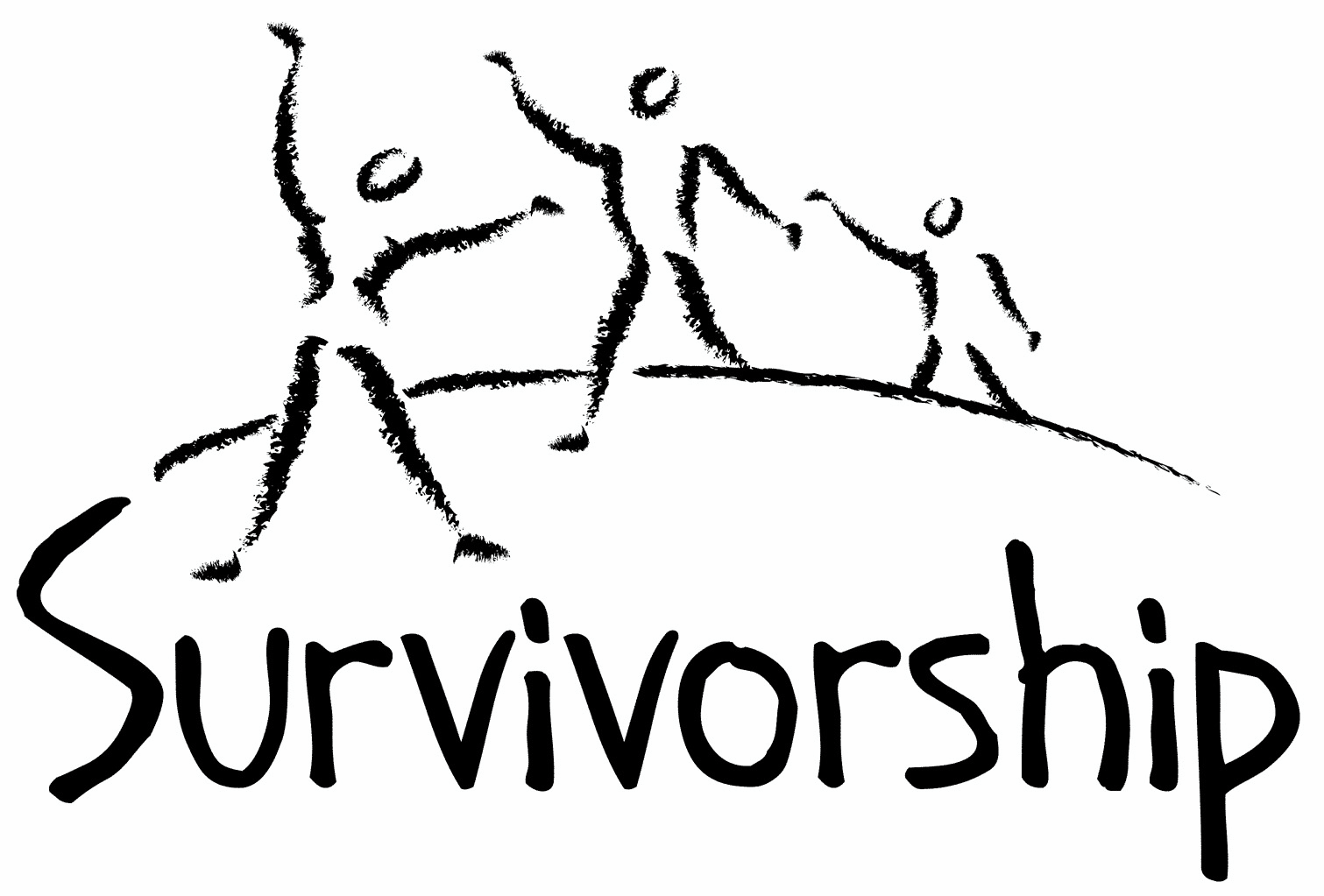  Vol. 190 No. 5 and 6May/June 2016The Notes, formerly called Chart Notes, ISSN 1523-275, is published bimonthly, copyright © 1999-2016 by Survivorship, Family Justice Center, 470 27th Street, Oakland, CA 94612. All rights reserved. The entire contents of this issue are copyrighted by Survivorship and by the individual contributors. Please write Survivorship or E-mail info@survivorship.org for permission to reprint. Survivorship is a nonprofit organization.Dear Friends,Thank you for supporting Survivorship.   We had a very successful conference this year in Oakland.  Information about the conference is at:  https://survivorship.org/survivorship-ritual-abuse-and-child-abuse-2016-conference/ Speakers included:  Wendy Hoffman, Dr. Alison Miller, Dr. Steve Frankel, Neil Brick, Dr. Randy Noblitt, Pam Perskin and Don Lincoln.   We hope to put audio transcripts, powerpoints and printed transcripts online on the website in the next few months.  We will let members know by e-mail when this happens. Please remember to renew your membership if it is due. Information is at: https://survivorship.org/how-to-renew-your-membership/  Survivorship grows and survives with your help and support. 
The Survivorship Board of DirectorsMicci, Neil, Alison and WendySurvivorship blog   https://survivorshipwp.wordpress.com
Survivorship on Twitter  https://twitter.com/Survivorshiporg                                                                                      Survivorship on  Facebook  https://www.facebook.com/SurvivorshipRitualAbusePage  Ritual Calendar 2016 - Difficult DaysOur 2016 calendar is at: https://survivorship.org/2016-dates/    Please use caution when reading this page.  This page has words and dates that may remind survivors of their programming.May
5/1 Beltane ( May Day) Fire festival/celtic festival, Greatest Sabbat, fertility rites/open fields
5/2 May Day (Ireland)
5/5 Cinco de Mayo
5/5 Ascension Day
5/6 New Moon
5/8 V-E Day
5/8 Mother’s Day
5/9-5/13 Lumeria (three days Roman All Souls)
5/15 Pentecost
5/21 Full Moon
5/21 Armed Forces Day
5/22 Israel Independence Day (Yom Haatzmaut)
5/25 Lag B’Omer (birthday of Jewish Mysticism)
5/29, 5/30 Memory day dedicated to Joan of Arc
5/30 Memorial DayJune
6/2 Night of Forgiveness (Islam)
6/3 Eastern orthodox Ascension Day
6/5 New Moon
6/6 Queen Elizabeth’s birthday ( New Zealand 6/1 West Australia 6/28)
6/6 D Day (invasion of France in WW2)
6/7 First day of the fast of Ramadan: Islamic
6/11 Shavuot
6/16 New Moon
6/19 Father’s Day
6/20 Full Moon
6/21 First Nation’s Day Canada
6/21 Summer Solstice (orgies)
6/21 Rituals of the Elements and Feast of the Times
6/23 Midsummer’s Eve
6/23 St. John’s Eve Fire Festival
6/24 Lighting the Midwinter Bonfires in New ZealandCONFERENCES, WEBINARS, WORKSHOPS, AND TRAININGPODS - POSITIVE OUTCOMES FOR DISSOCIATIVE SURVIVORS (PODS)Trauma and the Body: Somatisation and DissociationBradford: July 2, 2016Nottingham: July 16, 2016 London. “Working with Relational Trauma - Dealing with Disorganised Attachment” September 26Trauma, Dissociation and Recovery: Working with Dissociative Identity Disorder and Complex PTSD.”            London: May 7, 2016Rotherham: May 14, 2016Exeter: October 15, 2016London: November 12, 2016Brighton: November 26, 2016info@pods-online.org.uk  http://www.pods-online.org.uk/events.htmlBessel van der Kolk's complete speaking schedule is at: 
http://www.traumacenter.org/about/speaking_schedule.php   http://www.traumacenter.org/training/workshops.phpConference on Child Abuse and Neglect 
May 22 - 25, 2016                                                                                                                                          Stockholm, Sweden.
http://www.nfbo.org/web/page.aspx?sid=7799The 2016 Annual Ritual Abuse, Secretive Organizations and Mind Control Conference August 12 – 13, 2016 at the DoubleTree Hotel - Windsor Locks, CT   Internet conference information: https://ritualabuse.us/smart-conference/   For more information, write smartnews@aol.com News and LinksPlease note: Some of these articles may have descriptions of violence and abuse. Former House Speaker Dennis Hastert abused 4 boys, prosecutors say  http://www.cnn.com/2016/04/09/politics/dennis-hastert-sexual-abuse-allegations/index.htmlJudge sentences 'serial child molester' Hastert to 15 months  http://www.usatoday.com/story/news/2016/04/27/ex-speaker-dennis-hastert-faces-sentencing-chicago/83584440/Report: Joe Paterno told alleged Jerry Sandusky victim to forget about sex abuse   http://www.usatoday.com/story/sports/ncaaf/2016/05/06/penn-state-jerry-sandusky-child-sex-abuse-1970s-assistant-coaches-joe-paterno/84046678/Sandusky victim: Joe Paterno told me to drop abuse accusation   http://www.cnn.com/2016/05/06/us/jerry-sandusky-victims-paterno-penn-state/index.htmlPenn State settlements covered 1971 Sandusky abuse claim http://www.usatoday.com/story/sports/ncaaf/2016/05/08/penn-state-settlements-jerry-sandusky-joe-paterno/84125254/ Kenneth Clarke 'failed to act' over Lord Janner and Cyril Smith child abuse tip-offsGovernment's sex abuse inquiry - which has first preliminary hearing on Wednesday - will hear claims that former home secretary was warned of abuse in the early 90s  http://www.telegraph.co.uk/news/uknews/crime/child-protection/12188024/Kenneth-Clarke-failed-to-act-over-Lord-Janner-and-Cyril-Smith-child-abuse-tip-offs.htmlLord Janner lied to child abuse inquiry in 1992 documents reveal  http://www.telegraph.co.uk/news/2016/04/04/lord-janner-lied-to-abuse-inquiry/Nine Rochdale men to be sentenced for child sex abuse  Main complainant was raped by six of the men and was groomed by several members of gang when she was 14   http://www.theguardian.com/uk-news/2016/apr/07/nine-rochdale-men-to-be-sentenced-for-child-sex-abuseValls appeals to French cardinal over child abuse allegationsFrench Prime Minister Manuel Valls says Cardinal Philippe Barbarin must "take responsibility" over an alleged pedophilia cover up. He is one of six people implicated in an investigation into a 70-year-old priest. Valls told BFM TV on Tuesday that without wanting to overrule the Church or judges investigating the case, Ba http://www.dw.com/en/valls-appeals-to-french-cardinal-over-child-abuse-allegations/a-19118938  Child abuse scandal casts ‘spotlight’ on France’s top Catholic   http://www.france24.com/en/20160316-child-abuse-spotlight-france-catholic-cardinal-barbarin-paedophiliaThe vile sex abuse by UN peacekeepers is leaving the United Nations in tatters  http://www.telegraph.co.uk/women/politics/the-vile-sex-abuse-by-un-peacekeepers-is-leaving-the-united-nati/Newsweek Article on Alleged Hasidic Child Abuse Sparks Brooklyn Yeshiva Protest  http://www.newsweek.com/yeshiva-child-abuse-newsweek-protest-438482Key reports from Globe’s Spotlight team on clergy sex abuse   https://www.bostonglobe.com/metro/2016/03/11/key-reports-from-globe-spotlight-team-clergy-sex-abuse/s7qc7M3W2nmLs5ULN8ILHJ/story.html Operation Midland: Child abuse inquiry ends with no charges brought   A Met Police inquiry into claims a VIP Westminster paedophile ring abused children in the 1970s and 1980s has closed without charges being brought, Scotland Yard has announced.   http://www.bbc.com/news/uk-35863580‘Sold’ takes a look at the sex trafficking business   There are 5.5 million children — yes, children — who are victims of sex trafficking in the world today.   http://www.sfgate.com/movies/article/Sold-takes-a-look-at-the-sex-trafficking-7246163.phpLebanon Shocked Over Sex Trafficking of Young Syrian Women  The case, which involves 75 female victims, is considered the worst sex trafficking scandal in Lebanon in decades and has raised questions about who might have shielded and enabled such a vast network http://abcnews.go.com/International/wireStory/lebanon-shocked-sex-trafficking-young-syrian-women-38353505Australia’s most shocking statistic: Sexual abuse and domestic violence against women with disabilities   90 per cent of intellectually disabled women in Australia have been sexually abused.  http://www.news.com.au/lifestyle/real-life/news-life/australias-most-shocking-statistic-sexual-abuse-and-domestic-violence-against-women-with-disabilities/news-story/21246ae889850b1d958088fd80b880aeDocs: Jared Fogle texts show pursuit of young victims  http://www.cbsnews.com/news/documents-jared-fogle-texts-show-pursuit-of-young-victims/may be heavy for survivorsLecture by D. Corydon Hammond, originally entitled "Hypnosis in MPD: Ritual Abuse" but now usually known as the "Greenbaum Speech" delivered at the Fourth Annual Eastern Regional Conference on Abuse and Multiple Personality, Thursday June 25, 1992, at the Radisson Plaza Hotel, Mark Center, Alexandria, Virginia, United States of America. https://www.youtube.com/watch?v=9FUersarZuo Common Forms of Misinformation and Tactics of Disinformation about Psychotherapy for Trauma Originating in Ritual Abuse and Mind Control By Ellen Lacter, Ph.D., December 18, 2012.from http://endritualabuse.org/activism/misinfo/This page on my website seeks to expose a number of common forms of misinformation and tactics of disinformation about psychotherapy for trauma originating in ritual abuse and mind control. Disinformation is distinguished from misinformation in that it is intentionally fraudulent.Misinformation and disinformation about ritual abuse and mind control trauma and psychotherapy to treat such trauma appear in both paper and electronic media, but are particularly abundant on the Internet on websites of individuals and organizations, bookseller reviews, blogs, newsletters, online encyclopedias, social networking sites, and e-group listservs.http://childabusedata.blogspot.com/2016/02/common-forms-of-misinformation-and.htmlBrief Synopsis of the Literature on the Existence of Ritualistic AbuseBy Ellen P. Lacter, Ph.D., (updated on 2-11-2008)Psychological and legal evidence of the existence of ritual abuse is substantial and rapidly growing.http://endritualabuse.org/evidence/brief-synopsis-of-the-literature-on-the-existence-of-ritualistic-abuse/Publications on Ritual Abuse and Mind Control in 2008from End Ritual Abuse - The Website of Ellen P. Lacter, Ph.Dhttp://endritualabuse.org/evidence/publications-on-ritual-abuse-and-mind-control-in-2008/Data on Survivors of Ritual Abuse, Mind Control, and Healing MethodsResults of 2007 “International Survey for Adult Survivors of Extreme Abuse”http://endritualabuse.org/about/eas-data-on-survivors-of-ritual-abuse-mind-control-and-healing-methods/Ritual Abuse Evidence with information on the McMartin Casehttp://endritualabuse.org/evidence/ritual-abuse-evidence-with-information-on-the-mcmartin-case/Mind Control: Simple to Complex  Ellen P. Lacter, Ph.D.  (Revised 9-9-2007)Organizations with a wide range of political and criminal agendas have historically relied on coercive interrogation and brainwashing of various types to force submission and information from enemies and victims, and to indoctrinate and increase cooperation in members and captors.    http://endritualabuse.org/about/mind-control-simple-to-complex/Declassified Mk-Ultra Project Documentshttps://web.archive.org/web/20100217045253/http://www.michael-robinett.com:80/declass/c010.htmmkukltra Declassified.htmhttps://web.archive.org/web/20100218140510/http://www.michael-robinett.com:80/declass/c043.htmmkultra Declassified2.htmhttps://web.archive.org/web/20090515172141/http://www.michael-robinett.com:80/declass/c011.htmmkultra Declassified3.htmhttps://web.archive.org/web/20090718042248/http://www.michael-robinett.com:80/declass/c078.htmmkultra Declassified4.htm1977 Senate Hearing on MKULTRA  Prepared Statement of CIA Director Stansfield Turner Prepared Statement of Admiral Stansfield Turner, Director of Central Intelligence https://web.archive.org/web/20060526151923/http://www.parascope.com:80/ds/documentslibrary/documents/mkultrahearing/mkultraHearing02.htm1977 Senate Hearing on MKULTRA  Testimony of CIA Director Stansfield Turner https://web.archive.org/web/20060526151907/http://www.parascope.com/ds/documentslibrary/documents/mkultrahearing/mkultraHearing03.htm Evidence that Dissociative Identity Disorder (Multiple Personality Disorder or MPD) is caused by Childhood Traumahttps://eassurvey.wordpress.com/2014/11/07/evidence-that-dissociative-identity-disorder-multiple-personality-disorder-or-mpd-is-caused-by-childhood-trauma/Basic Information on Dissociative Identity Disorder with sections on Basic Information on DID from the DSM-IV-TR, The History of DID/MPD, Diagnosing DID, Responses to those that state that DID is iatrogenic or a social construct,  MPD/DID connection to severe abuse, Recent information and DID resources  – http://ritualabuse.us/research/did/basic-information-on-didmpd/Dobson found guilty of two counts of first-degree murder A judge has found Mark Dobson guilty for the satanic cult killings of two women at the Travelodge in Barrie in May of 2012. http://barrie.ctvnews.ca/dobson-found-guilty-of-two-counts-of-first-degree-murder-1.2190347MKs bid to tackle ‘harmful cults’ that ensnare 20,000 Israelis.  http://www.timesofisrael.com/will-israels-first-anti-cult-legislation-harm-religious-freedom/Germany Expresses Regret Over Failure to Stop Child Abuse at Nazi Nurse's Commune  http://www.nbcnews.com/news/world/germany-expresses-regret-over-failure-stop-child-abuse-nazi-nurse-n563381Former members of polygamist sect led by Warren Jeffs reveal secrets in FBI documentshttp://pix11.com/2016/04/05/former-members-of-polygamist-sect-led-by-warren-jeffs-reveal-secrets-in-fbi-documents/British girls as young as 10 face harm from breast ironing with stones heated on hot coals in ritual imported from West Africa    http://www.dailymail.co.uk/news/article-3510492/British-girls-young-10-face-harm-breast-ironing-stones-heated-hot-coals-ritual-imported-west-Africa.htmlScientists find evidence of 'anti-memories', and it could change our understanding of neuroscienceUnmasking the process that silences dormant memories.  http://www.sciencealert.com/scientists-just-found-evidence-of-anti-memories-and-it-could-change-our-understanding-of-neuroscienceSMART Child Abuse and Ritual Abuse Researchhttps://ritualabuse.us/research/Recovered Memory Data with information on recovered memory corroboration, theories on recovered memory, legal information, physiological evidence for memory suppression, replies to skeptics and books and articles on memory   http://ritualabuse.us/research/memory-fms/recovered-memory-data/Recovered memory corroboration rates – There are many studies that show fairly high corroboration rates for recovered  memories.  http://ritualabuse.us/research/memory-fms/recovered-memory-corroboration-rates/Traumatic memory: memory disturbances and dissociative amnesiaThe following articles provide compelling scientific evidence in support of the phenomena of dissociation and recovered memory. Included are cases involving survivors of childhood abuse, survivors of the Holocaust, and war veterans. http://blogs.brown.edu/recoveredmemory/scholarly-resources/traumatic-memory/110 Corroborated Cases of Recovered Memoryhttp://blogs.brown.edu/recoveredmemory/case-archive/Corroborated Cases of Recovered Memoryhttp://blogs.brown.edu/recoveredmemory/tag/corroborated-cases/Risks of harm from spanking confirmed by analysis of 5 decades of research https://www.sciencedaily.com/releases/2016/04/160425143106.htmRisks of Harm from Spanking Confirmed by Analysis of Five Decades of Research   http://news.utexas.edu/2016/04/25/risks-of-harm-from-spanking-confirmed-by-researchersSpanking and Child Outcomes: Old Controversies and New Meta-Analyses.http://psycnet.apa.org/?&fa=main.doiLanding&doi=10.1037/fam0000191Editorial  Ethical standards, truths, and lies  Bethany L. Brand Ph & Linda McEwen MAJournal of Trauma & Dissociation Volume 17, Issue 3, 2016 pages 259-266 DOI: 10.1080/15299732.2016.1114357  This is an editorial about recent social and professional ethical developments that may signal attempts to arrive at truth about critical aspects of trauma after decades of lies and cover-ups.  http://www.tandfonline.com/doi/full/10.1080/15299732.2016.1114357Article PDF http://www.tandfonline.com/doi/pdf/10.1080/15299732.2016.1114357Neil Brick’s conference presentation - The Battle to Stop Ritual Abuse https://ritualabuse.us/smart-conference/2015-conference/the-battle-to-stop-ritual-abuse/Alison Miller's conference presentation outline from the 2014 Annual Ritual Abuse, Secretive Organizations and Mind Control Conference - Overcoming Mind Control: Keys to Recoveryhttps://ritualabuse.us/smart-conference/2014-conference/overcoming-mind-control-keys-to-recoveryDr. Randall Noblitt conference powerpoint from the 2014 Annual Ritual Abuse, Secretive Organizations and Mind Control Conference - Cult and Ritual Abusehttps://ritualabuse.us/smart-conference/2014-conference/cult-and-ritual-abuse/Doing the right thing and getting stronger at the same time, a survivor’s path to recovery and helping others by Neil Brick  https://ritualabuse.us/smart-conference/2014-conference/doing-the-right-thing-and-getting-stronger-at-the-same-time-a-survivors-path-to-recovery-and-helping-others/Articles by Neil Brick http://neilbrick.comBooks on Ritual Abuse https://ritualabuse.us/ritualabuse/books/ White Witch in a Black Robe by Wendy Hoffman is a memoir about how secret high-level mind control is performed throughout victims’ lives and the ways heads of governments and religious organizations participate in this, as well as the healing process and how the mind becomes whole again. http://us.karnacbooks.com/product/white-witch-in-a-black-robe-a-true-story-about-criminal-mind-control/37567/ The Enslaved Queen: A Memoir about Electricity and Mind Control  by Wendy Hoffman, a survivor of mind control and ritual abuse who is also a therapist. This memoir exposes the existence and practices of organized criminal groups who abuse children, helps survivors of those abuses, and provides important information for professionals about the dissociative brain.   http://us.karnacbooks.com/product/the-enslaved-queen-a-memoir-about-electricity-and-mind-control/35443/ Healing the Unimaginable – Treating Ritual Abuse and Mind Control by Alison Miller is a practical, task-oriented, instructional manual designed to help therapists provide effective treatment for survivors of these most extreme forms of child abuse and mental manipulation. http://us.karnacbooks.com/product/healing-the-unimaginable-treating-ritual-abuse-and-mind-control/30026 Becoming Yourself: Overcoming Mind Control and Ritual Abuse by Alison Miller   In contrast to the author’s previous book, Healing the Unimaginable: Treating Ritual Abuse and Mind Control, which was for therapists, this book is designed for survivors of these abuses. It takes the survivor systematically through understanding the abuses and how his or her symptoms may be consequences of these abuses, and gives practical advice regarding how a survivor can achieve stability and manage the life issues with which he or she may have difficulty.  http://us.karnacbooks.com/product/becoming-yourself-overcoming-mind-control-and-ritual-abuse/34803/ Forceps: Poems about the Birth of the Self by Wendy HoffmanThe search for my true past came in distinct waves. This collection of poems includes some from the long period when I knew something was drastically wrong but didn’t consciously know what that was and some from the breakthrough when I discovered my never-bloomed self. The poems cover the outskirts of my awakening, my plowing through and arrival in the middle of awareness. When dissociated memories and emotions exploded inside, eventually they filtered into a poem. The horror transmuted itself. These poems are that record.  I have regained a real, not imposed, self. http://us.karnacbooks.com/product/forceps-poems-about-the-birth-of-the-self/38047/ON-GOING MEETINGS AND TRAINING OPPORTUNITIESMore information is available at https://survivorship.org/community-calendar-of-events/ Survivorship is presenting this as information only. If you choose to use one of these resources, please note that you are doing this at your own risk.Adult Survivors of Child Abuse-ongoing meetings/Beyond SurvivingSecond Thursday of each month, 6:00-8:00 PMEmbarcadero YMCA, 169 Stuart St., San Francisco, CA  http://rachelgrantcoaching.com/ ASCA (Adult Survivors of Child Abuse)On-going meetings in CA, FL, IL, NE, NJ, NY, NC, RI, and South Africainfo@ascasupport.org  www.ascasupport.orgChristina Arguello
http://therapists.psychologytoday.com/rms/prof_detail.php?profid=119345&sid=1336589023.0802_18054&city=San+Francisco&county=San+Francisco&state=CA&spec=19

Intensive Trauma Therapy, Morgantown, WV.Free Thursday morning Trauma Seminarsinfo@traumatherapy.us   http://www.traumatherapy.usSafeguarding Children - Ongoing training                                                                                                                                                    North Yorkshire, UK                                                                                     http://www.safeguardingchildren.co.uk/lscb-training-brochure.htmlSurvivors of Incest AnonymousSIA holds 12-step meetings for incest survivors. Those designated “Nothing Too Heavy to Share” meetings are designed for ritual abuse survivors. 410-282-3400  http://www.siawso.orgSIA Coming Home phone meetingDaily at 11:30 am and 9pm Eastern time.1 712 432 8808 code is 742247 then press 5 once you're in. Trauma Center at JRIFree lecture each Thursday of the month, 12-1 p.m., Brookline, MAmoreinfo@traumacenter.org   617- 232-1303  www.traumacenter.org/training/workshops.phpWomencare Counseling CenterWeekly ongoing groups, Evanston, IL info@womencarecounseling.com847-475-7003www.womencarecounseling.comWomen’s Center, 46 Pleasant Street, Cambridge, MA  Weekly and monthly groups for survivors of child sexual abuse, incest survivor’s interfaith quilt project, Survivors of Incest Anonymous, eating disorder support group, emotional healing group, more.info@cambridgewomenscenter.orgPhone: 617-354-6394  Helpline. 617-354-8807   http://www.cambridgewomenscenter.orgDissociation & Trauma Clinical DiscussionsThe Dissociation & Trauma Clinical Discussions (DissTCD) list has been created to allow for clinical discussions for all licensed mental health counselors and retired licensed mental health counselors around the world to discuss ritual abuse, mind control and other topics. If you have a related license or degree, please write for more information at DissTCD-owner@yahoogroups.com   http://groups.yahoo.com/group/DissTCD Ritual-Abuse/Mind-Control Special Interest GroupThe Ritual Abuse and Mind Control Special Interest Group (RA/MC SIG) of the International Society for the Study of Trauma and Dissociation (ISSTD) was approved by ISSTD’s Executive Council in 2008. The Mission of the RA/MC SIG is to further dialogue, knowledge, research and training on the etiology, evaluation, and effective treatment of trauma and dissociation in clients reporting histories of ritual abuse or mind control. Membership in the RA/MC SIG is free to all ISSTD members as an ISSTD membership benefit. Call for submission: For Survivorship's next journal, please send your essays, testimonies, articles, poetry and especially art work for consideration for publication. We accept entries from survivors and specialists in the field. Please mail to: info@survivorship.org The Childhelp National Child Abuse Hotline 1-800-4-A-CHILD (1-800-422-4453)  HOTLINES FAMILIAR WITH RA ISSUES* Bay Area Women Against Rape (BAWAR): 510-845-7273* San Francisco Women Against Rape (SFWAR): 415-647-7273* Women’s Center, Cambridge, MA: 617-354-8807How to Renew your MembershipIf you receive our literature by mail, look at the label on your Notes or Survivorship journal. The date before your name is the month that your membership ends. You may also write info@survivorship.org and ask.  If you renew before you need to, we will just add the extra months onto your membership. Please try to keep your membership up to date.  You may renew here: https://survivorship.org/how-to-renew-your-membership/  This page has a link to paying with paypal https://survivorship.org/membership-using-paypal/ RatesThe rates for a Survivorship membership have held steady for quite a while and are on a sliding scale based on ability to pay beginning from $75.00 and down to what you feel you can afford.  We ask that health-care professionals contribute towards gift memberships. We regret that we are not able to provide services or include members under the age of 18. Thank you for helping us to help the survivor community.Renewing1. First, decide if you want to read the Survivorship Journal and Notes on the web site (Internet Member) or receive the Journal by regular mail (let us know if you want to also receive the Notes by regular mail) (Regular Member).2. Then choose how much you are able to pay.  If you are a professional, we suggest that you donate $35.00 to support gift memberships for low-income survivors.  We truly appreciate gifts so that we may offer support to survivors who are unable to work due to the after-effects of their abuse and to survivors who are imprisoned. All donations are tax deductible. We are a 501(C) corporation.3. Decide whether you want to pay by check, money order, or PayPal. PayPal accepts charge cards. If you want to pay using PayPal, please copy and fill out the form below, email it to info@survivorship.org, and then click https://survivorship.org/membership-using-paypal/  to make your payment. If you want to pay by check or money order, print out the form below and send it with your payment (in U.S. funds) to:   Survivorship   Family Justice Center  470 27th Street  Oakland, CA 94612Name ________________________________________________________Organization (if applicable) _______________________________________Address ______________________________________________________City _________________________________________________________State __________________ Zip ___________________  Phone  ______________________________E-mail _______________________________________________________Regular Membership: $__________ or Internet Membership $___________  Donation $_____________Total enclosed $______________________You may also e-mail the information on this form to info@survivorship.org .